Microsoft/USTTI Cybersecurity Policy TrainingGetting to the Microsoft Office – Istanbul, TurkeyAddress:Microsoft Bilgisayar YazılımBellevue Residences, Levent MahallesiAydın Sokak No:7, Levent 34340By Private Car or Taxi(from IGF Village at the Lütfi Kırdar Conference Center)Journey Time: Approximately 20 minutes (with light traffic)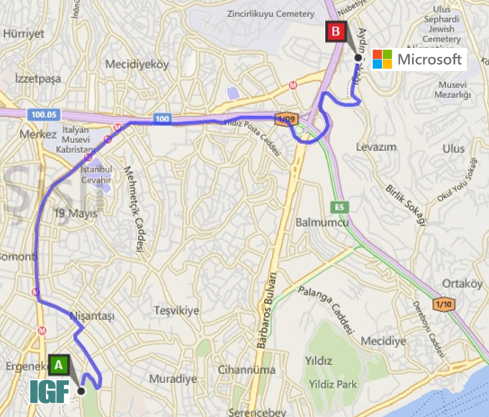 Taxi Fare: Approximately 15-20 Turkish LirasBy Metro (Subway)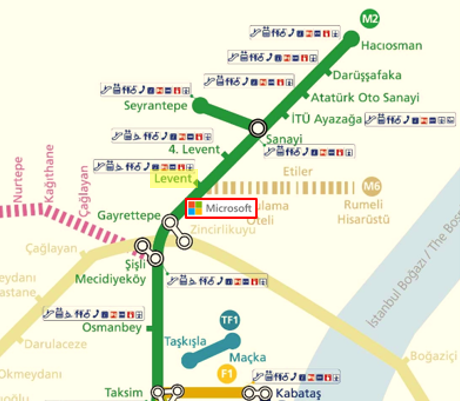 Nearest Stop:Levent Metro Station, on Line 2 (M2)Ticket Price:Single-Use Metro Token Costs Approximately 4 Turkish Liras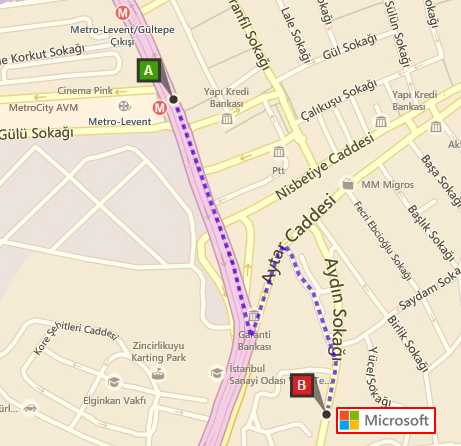 Walk to the Office:Approximately 12 minutesRoute:As shown on the mapWalk down along Büyükdere Caddesi towards Garanti Bank HQNext, take a left on Aytar CaddesiThen, take a right on Park Sokak until you reach Aydin SokakYou should now see the Microsoft Office next to the Bellevue Residence building